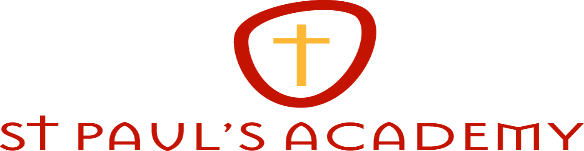 Job Description:	Drama TeacherPurpose of Job:To teach Drama to all abilities in Years 7 – 11.To support the school in fulfilling its Mission Statement.Main Activities and Responsibilities:To share in the teaching of Drama across the age and ability range up to and including GCSE.To ensure student progress and achievement is assessed and recorded.To be responsible for the effort, behaviour and attainment of taught groups.To participate in developing departmental activities.To liaise with senior management/head of department/key stage co-ordinators concerning the achievement and behaviour of students as and when necessary.To participate in the on-going development of departmental/pastoral activities.To be responsible for a tutor group, if required.Selection Criteria:A qualified, experienced and effective classroom teacher at the level of Standard National Scale or above.  Management, interpersonal, leadership and communication skills appropriate to the activities outlined.Knowledge and experience of recent developments in Drama.Awareness of and commitment to, the aims of a Catholic school and support of the School’s and Authority’s equal opportunities polices.